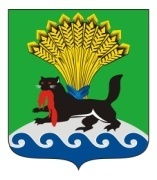         РОССИЙСКАЯ ФЕДЕРАЦИЯ           ИРКУТСКАЯ ОБЛАСТЬ           ИРКУТСКОЕ РАЙОННОЕ МУНИЦИПАЛЬНОЕ ОБРАЗОВАНИЕ         АДМИНИСТРАЦИЯ         ПОСТАНОВЛЕНИЕот «26» марта 2020 г.		                                                        № 159О внесении изменений в постановление администрации Иркутского районного муниципального образования от 31.01.2019 № 36 «Об утверждении положений о проведении районных мероприятий по реализации подпрограммы «Совершенствование системы информационно-библиотечного обслуживания в Иркутском районе» на 2018-2023 годы муниципальной программы Иркутского районного муниципального образования «Развитие культуры в Иркутском районном муниципальном образовании» на 2018-2023 годы»В целях реализации плана мероприятий муниципальной подпрограммы «Совершенствование системы информационно-библиотечного обслуживания в Иркутском районе» на 2018-2023 годы муниципальной программы Иркутского районного муниципального образования «Развитие культуры в Иркутском районном муниципальном образовании» на 2018-2023 годы, утвержденной постановлением администрации Иркутского районного муниципального образования от 01.12.2017 № 563, в соответствии со ст. 39, 45, 54 Устава Иркутского районного муниципального образования, администрация Иркутского районного муниципального образованияПОСТАНОВЛЯЕТ:Внести в постановление администрации Иркутского районного муниципального образования от 31.01.2019 № 36 «Об утверждении положений о проведении районных мероприятий по реализации подпрограммы «Совершенствование системы информационно-библиотечного обслуживания в Иркутском районе» на 2018-2023 годы муниципальной программы Иркутского районного муниципального образования «Развитие культуры в Иркутском районном муниципальном образовании» на 2018-2023 годы (далее – Постановление) следующие изменения:а) приложение 1 к Постановлению изложить в редакции приложения 1 к настоящему постановлению;б) приложение 2 к Постановлению изложить в редакции приложения 2 к настоящему постановлению.Муниципальному казённому учреждению культуры «Межпоселенческая районная библиотека» Иркутского районного муниципального образования организовать и провести мероприятия в соответствии с настоящим постановлением.Управлению учета и исполнения сметы администрации Иркутского районного муниципального образования обеспечить финансирование расходов на проведение мероприятий в соответствии с настоящим постановлением за счет средств районного бюджета.Опубликовать настоящее постановление с приложениями в газете «Ангарские огни», разместить в информационно-телекоммуникационной сети «Интернет» на официальном сайте Иркутского районного муниципального образования: www.irkraion.ru.Контроль исполнения настоящего постановления возложить на первого заместителя Мэра района.Мэр района                                                                                           Л.П. ФроловПОРЯДОКПРОВЕДЕНИЯ ЕЖЕГОДНОГО РАЙОННОГО МЕРОПРИЯТИЯ«ОБЩЕРОССИЙСКИЙ ДЕНЬ БИБЛИОТЕК»ОБЩЕЕ ПОЛОЖЕНИЕНастоящий порядок о проведении ежегодного районного мероприятия «Общероссийский день библиотек»  (далее – мероприятие) устанавливает цели, задачи и условия его проведения.Мероприятие проводится в форме чествования. Руководство подготовкой и проведением мероприятия осуществляется муниципальным казённым учреждением культуры «Межпоселенческая районная библиотека» Иркутского районного муниципального образования (далее – организатор).Организатор обеспечивает проведение информационной кампании, определяет участников мероприятия.Информация о проведении мероприятия и его итогах размещается на официальном сайте Иркутского районного муниципального образования www.irkraion.ru и публикуется в газете «Ангарские огни».ЦЕЛЬ И ЗАДАЧИМероприятие проводится с целью профессиональной мотивации и поощрения за успехи библиотечных работников и чествования пенсионеров библиотечного дела Иркутского района, а также пользователей библиотек Иркутского района.Задачи мероприятия:1) выявление творчески работающих библиотекарей, распространение успешного библиотечного опыта;2) чествование библиотечных работников, пенсионеров библиотечного дела, а также пользователей библиотек Иркутского района.ВРЕМЯ, ДАТА И МЕСТО ПРОВЕДЕНИЯ МЕРОПРИЯТИЯВремя, дата и место проведения мероприятия определяется постановлением администрации Иркутского районного муниципального образования.УСЛОВИЯ ПРОВЕДЕНИЯ МЕРОПРИЯТИЯВ мероприятии участвуют библиотечные работники, пенсионеры и ветераны библиотечного дела, а также пользователи библиотек Иркутского района.СРОК ПОДАЧИ ЗАЯВКИДля участия в мероприятии библиотекари муниципальных образований Иркутского района предоставляют за 10 календарных дней до начала мероприятия организатору список участников мероприятия на электронный адрес организатора: X-L11@yandex.ru. НАГРАЖДЕНИЕВымпелами (8 шт.), грамотами (8 шт.), сувенирной продукцией (8 шт.) награждаются библиотекари и пользователи муниципальных библиотек Иркутского района в номинациях:«Лучшая библиотека года»; «Самый креативный библиотекарь»; «Лучший библиотекарь по работе с юношеством»; «Лучший библиотекарь по работе с детьми»;«Лучший молодой специалист библиотеки»;«Лучший пользователь» от 0 до 14 лет;«Лучший пользователь» от 14 до 35 лет;«Лучший пользователь» от 35 и старше. Методическим советом организатора в течение 12 месяцев, предшествующих проведению мероприятия ведется мониторинг работы библиотек и деятельности библиотекарей Иркутского района, по итогам выявляются «лучшая библиотека года» и лучшие библиотекари по номинациям «самый креативный библиотекарь», «лучший библиотекарь по работе с юношеством», «лучший библиотекарь по работе с детьми», «лучший молодой специалист библиотеки».Критериями мониторинга работы библиотеки являются:работа библиотеки по программам;наличие реализуемых проектов в библиотеке;креативность и инновационность применяемая в работе;работа с электронными ресурсами;внутренней и внешний дизайн библиотеки.Критериями мониторинга деятельности библиотекарей являются:выполнение контрольных показателей;степень участия в конкурсах, мероприятиях различного уровня;разработка программ и проектов, участие в грантовой деятельности;уровень эффективности форм и методов работы;всестороннее раскрытие творческих способностей (личностных, профессиональных);повышение квалификации.Номинантов на звание «Лучший пользователь» выдвигают библиотекари, предоставляя портфолио на каждого участника в Методический совет организатора, по итогам мероприятия выявляется лучший по каждой номинации.Критериями отбора победителей в номинациях «Лучший пользователь» (показатели берутся за 12 месяцев предшествующих проведению мероприятия) являются:степень участия в библиотечных конкурсах, акциях и других мероприятиях различного уровня;количество прочитанных книг;количество посещений библиотеки;количество написанных эссе по прочитанным произведениям участие в рекламе библиотеки и библиотечных услуг, в привлечении новых пользователей.Пенсионерам библиотечного дела Иркутского района, а также номинантам (библиотекарям и пользователям), не занявшим призовые места, вручаются грамоты и благодарности (грамот не более 4, благодарностей не более 30).ФИНАНСИРОВАНИЕ МЕРОПРИЯТИЯФинансирование расходов, связанных с приобретением вымпелов, грамот, благодарностей, сувенирной продукции, осуществляется по смете организатора в пределах доведенных лимитов бюджетных средств на указанные цели на соответствующий финансовый год.»Первый заместитель Мэра района                                                           И.В. ЖукПОЛОЖЕНИЕО ПРОВЕДЕНИИ ЕЖЕГОДНОГО РАЙОННОГО КОНКУРСА  «ЛИТЕРАТУРНАЯ ГОСТИНАЯ «ДУША ЖИВАЯ» ОБЩЕЕ ПОЛОЖЕНИЕНастоящее положение о проведении ежегодного районного конкурса «Литературная гостиная «Душа живая» (далее — конкурс) устанавливает цели, задачи и условия его проведения.Руководство подготовкой и проведением конкурса осуществляется муниципальным казённым учреждением культуры «Межпоселенческая районная библиотека» Иркутского районного муниципального образования (далее — организатор).Организатор обеспечивает проведение информационной кампании, определяет участников конкурса.Информация о проведении конкурса и его итогах размещается на официальном сайте Иркутского районного муниципального образования www.irkraion.ru и публикуется в газете «Ангарские огни».ЦЕЛЬ И ЗАДАЧИЦель конкурса:Повышение роста читательской активности и компетентности, развитие читательских интересов, воспитание культуры чтения.Задачи конкурса:популяризация искусства художественного слова, формирование задатков исполнительского мастерства;выявление и развитие ярких и талантливых личностей среди жителей Иркутского района и реализации их творческих способностей. ВРЕМЯ, ДАТА, МЕСТО ПРОВЕДЕНИЯ, ТЕМА КОНКУРСАВремя, дата, место проведения, тема конкурса определяется постановлением администрации Иркутского районного муниципального образования.ТЕМАТИКА КОНКУРСАНа конкурс не допускаются работы с явно выраженной экстремистской тематикой, призывы экстремистского характера, содержащие ненормативную лексику, тексты, декларирующие религиозную, этническую, гендерную и иную непримиримость, разжигающие рознь любого характера и направленности. УСЛОВИЯ ПРОВЕДЕНИЯ КОНКУРСАВ конкурсе могут принять участие не более двух чтецов из одного муниципального образования (Оёкское муниципальное образование – 3 чтеца), являющихся победителями муниципального конкурса первого уровня, в двух возрастных группах:1 группа — от 18 до 35 лет,2 группа — от 35 и старше,по двум номинациям:1. проза;2. поэзия.10. Время каждого выступления не более 5 минут. Авторское чтение не рассматривается.11. Работники учреждений культуры Иркутского района на конкурс не допускаются.КРИТЕРИИ12. Основные критерии оценки конкурсантов:вдумчивость и оригинальность в выборе произведения для выступления;соответствие произведения теме и условиям конкурса;соответствие представленного произведения возрасту и индивидуальным особенностям участника;исполнительское мастерство (посыл звука, дикция, уместный ритм и темп речи, паузация, логические ударения, соблюдение нужной интонации, общение со слушателями);эмоциональность и экспрессивность исполнения, её адекватность содержанию текста;сценическая культура (поза, культура и целесообразность мимики и жестов, внешний вид и пр.);безошибочное чтение;понимание смысловой нагрузки, умение выразить своё восприятие произведения.СРОК ПОДАЧИ ЗАЯВКИ13. Для участия в конкурсе библиотекари муниципальных образований Иркутского района предоставляют заявку на каждого участника за 10 календарных дней до начала конкурса на адрес МКУК МРБ ИРМО, электронная почта: X-L11@yandex.ru 14. В заявке указываются: 1) ФИО участника;2) возраст;3) место жительства;4) номинация, в которой выступает конкурсант;5) автор и название исполняемого произведения;6) требуемые реквизиты, техническая поддержка.ПОДВЕДЕНИЕ ИТОГОВ И НАГРАЖДЕНИЕ15. В состав жюри входят:Начальник, специалисты отдела культуры Комитета по социальной политике администрации Иркутского районного муниципального образования, представитель Комитета по социальной политике администрации Иркутского районного муниципального образования (по согласованию), директор муниципального казенного учреждения культуры «Межпоселенческая районная библиотека» Иркутского районного муниципального образования, филолог (по согласованию), литератор (по согласованию). Количество членов жюри не менее трех.16. Жюри оценивает конкурс по критериям по 5 балльной оценочной системе, оформляет протокол и оставляет за собой право: делить места между победителями, не присуждать и(или) перераспределять призовые места, исходя из полученных результатов участников;принимать решение о сокращении программы или прекращении исполнения, выходящего за рамки регламента;решение жюри окончательно и пересмотру не подлежит.ПОДВЕДЕНИЕ ИТОГОВ, НАГРАЖДЕНИЕ17. По результатам конкурса, согласно набранных баллов, присуждаются 1, 2, 3 места в каждой номинации и возрастной категории.18. Победителям вручаются статуэтки, грамоты и призы. 19. Участникам конкурса, не занявшим призовые места, вручаются благодарности и призы за участие (не более 30). ФИНАНСИРОВАНИЕ МЕРОПРИЯТИЯ20. Финансирование расходов, связанных с приобретением статуэток, грамот, благодарностей, призов, осуществляется по смете организатора в пределах доведенных лимитов бюджетных средств на указанные цели на соответствующий финансовый год.»Первый заместитель Мэра района                                                           И.В. ЖукПриложение 1к постановлению администрацииИркутского районногомуниципального образованияот «23» марта 2020 г. № 159«Приложение 1утверждено постановлением администрацииИркутского районногомуниципального образованияот «_31_» 01_ 2019__ г. № _36___Приложение 2к постановлению администрацииИркутского районногомуниципального образованияот «23» марта 2020 г. № 159«Приложение 2утверждено постановлением администрацииИркутского районногомуниципального образованияот «_31_» 01_ 2019__ г. № _36___